Интеллектуальная игра " Турнир смекалистых"Цель: Развивать познавательные способности учащихся, развития зрительного восприятия, внимания, интерес к познанию окружающего мира.Задачи:1.Создать каждому ученику условия для проявления своих способностей, интеллектуальных умений.2.Развивать такие качества, как умение слушать другого человека, работать в группе.З.Дать возможность учащимся реализовать творческие способности.Ход мероприятия:Добрый день ребята!Мы вами собрались чтобы провести игру " Турнир смекалистых". На этой игре вы должны будете проявить все свои лучшие качества: смелость, доброту, взаимовыручку, чувство товарищества, а также внимание, смекалку, находчивость, логику, сообразительность, память.Итак, мы с вами поделились на три команды это:- эрудиты;- умники;- всезнайки;У каждой команды есть девиз. Ребята, кого нам еще не недостает? Правильно нам нужно выбрать капитанов команды. Каким должен быть настоящий капитан?-Человек, который пользуется уважением, ответственный и способный хорошо организовать свою команду. Итак, я вам даю 1 минуту, чтобы вы выбрали капитана. ( отличит. знак)А сейчас я прошу капитанов представить свои команды.- эрудиты; девиз: знание- сила- умники; девиз: ученье- путь к уменью- всезнайки девиз: хотим все знатьНаш турнир будет состоять из туров и всего их будет пять. В каждом туре будет 2 задания. Один правильный ответ- один балл.1 тур. Блиц- турнир2 тур. Логический3 тур. Литературный4 тур. Математический5 тур. Конкурс капитановВ середине турнира нас ждет музыкальная пауза.Итак, условия игры понятны? Начинаем " Турнир смекалистых"1 тур. Блиц- турнирКаждой команде будет задано 10 вопросов, каждый правильный ответ - 1 балл. Кто наберет большее количество баллов тот и победил в этом туре.Задания для команды № 1Птичий дом ( гнездо)
Мальчик-луковица (Чиполлино)
Враг мышей (кот)
Зловредная сказочная баба (Баба-Яга)
Кличка собаки Мальвины (Артемон)
Внучка деда Мороза (Снегурочка)
Первый месяц года (январь)
Птица «приносит маленьких детей» (аист)Как зовут собаку Микки Мауса ( Плуто)Какой герой Р. Киплинга вырос в стае волков? (Маугли )
Задания для команды №2
Столица России (Москва)
Деревянный мальчишка (Буратино)
Друг человека (собака)
Его смерть в яйце (Кащей Бессмертный)
Кличка собаки из сказки «Репка» (Жучка)
Заграничный дед Мороз (Санта Клаус)
Последний месяц года (декабрь)
Птица, которая «приносит новости на хвосте» (сорока).Бывает кухонным бывает и пиратским ( нож)Какое самое популярное число в русских народных сказках (три)2 тур. Логический.1 задание. Расколдуй слово. Надо расколдовать слово, расставив буквы в алфавитном порядке.ХОУЛП, СМТОЫ, УГЬШЛ. ( лопух, мосты, глушь)Ответы записываем на листочках и по истечении времени сдаете жюри. Время на задание- 2 минуты.2 задание. " Анаграммы." Кто знает что обозначает слово анаграмма? ( Анаграмма это литературный прием состоящий в перестановке букв, что в результате дает другое слово. Например, шпала- лапша, липа- пила, дар- рад).Каждая команда должна будет разгадать по две анаграммы. Одна правильно разгаданная анаграмма - один балл.1.Атлас – салатБанка – кабан
2.врата – траваКарета – ракета3.великан – валенкиадрес – средаПодведение предварительных итогов. 3 тур. Литературный.1 задание. " Узнай произведение". По набору слов нужно угадать, о какой книге идет речь.Корова, клад, печка, галчонок. ( Дядя Федор, пес и кот)Купец, три сестры, лесной зверь, цветок. (аленький цветочек)2 задание.Доскажи словечко — назови самых известных литературных героев и их предметыВопросы для 1-й команды.Баба- ... (Яга).Муха- ... (Цокотуха).Черепаха ... (Тортилла).Пчела ... (Мая).Сивка- ... (Бурка).Цветик ... (семицветик)Свет мой...( зеркальце)Вопросы для 2-й команды.Курочка- ... (Ряба).Домовенок ... (Кузя).Почтальон ... (Печкин).Кощей ... (Бессмертный).Старик ... (Хоттабыч).Шапка … (невидимка)Аленький … (цветочек)4 тур. Математический.1 задание. Веселые задачки.- У бабушки жил внук Федор, пес Шарик, кот Васька. Сколько внуков у бабушки? (Один)- Сколько цыплят вывел петух, если он снес 5 яиц? ( нисколько, петухи яйца не несут)- Сколько ножек у двух сороконожек ( 80)- Катится по столу колесо — разноцветное оно. Один угол у него красный, другой зелёный, а третий — синий. Какого цвета будет следующий угол, когда оно докатится до края стола? (Никакой. У колеса нет углов.)- Сколько букв в слове " школа"( 5)- Над лесом летели 3 рыбки. 2 приземлились. Сколько улетело?2 задание. Реши ребусы. Например: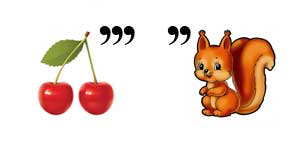 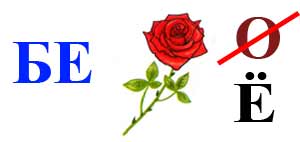 5 тур. Конкурс капитанов.Ваша задача за 1 минуту построить свою команду по росту от самого высокого до маленького.Итак, ребята, наш турнир пришел к финалупотрудились все на славупора итоги подводитьне грех команды наградить.Слово жюри. Награждение команд. Подведение итогов.